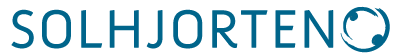   
Kålundsvej 243520 Farum44 95 46 50        adm@solhjorten.dk          www.solhjorten.dkcvr.nr. 26359007Takstblad for Solværkstedet et §104, samværs- og aktivitetstilbud.Vi har 2. tilbud med hver deres takst.Kompasgruppen:fra kl. 8.15 til kl. 16.00 pris pr. måned 30.450 kr.Grupperne ØST & Vest i stueplan:fra kl. 8.15 til kl. 16.00 pris pr. måned 39.675 kr.Der arbejdes med differenceret takst i vores værksted, afhængig af den enkelte borger. Der opkrævet 12 betalinger pr. år.MvhRene Jakobsenforstander